 به نام خدا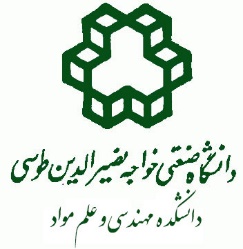 دفاعیه رساله دکتری عنوان رساله:عنوان رساله:کمیته دفاعیهکمیته دفاعیهکمیته دفاعیهنام و نام خانوادگیدانشگاهسمتسمتمحل برگزاری:تاریخ دفاع:ساعت دفاع: